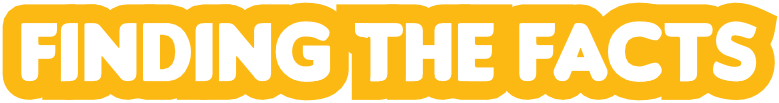 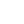 After you’ve read the story, Bara Boodie, the burrowing bettong organise all the real life facts about burrowing bettongs you can find in it. (Hint: Stories’ illustrations may add details that don’t appear in the text.)In the space below, present facts as a table, a mind map, a diagram or any other way.These categories may help you organise the information: physical features; habitat in the past and in the story; location and type of home Bara lived in; food; sounds burrowing bettongs make; behaviours and reasons for these; predators; and, other information in the story.Page 3student sheet 1: finding the factsDo you think any or all of the facts you’ve listed are correct? Why do you think this?......................................................................................................................................................................................................................................................................................................................................................................................................................................................................................................................................................................................................................................................................................................................................................................................................................................................Explain how some of these features and behaviours help burrowing bettongs live in their environment................................................................................................................................................................................................................................................................................................................................................................................................................................................................................................................................................................................................................................................................................................................................................................................................................................................................................................................................................................................................Research burrowing bettongs (boodies) on the Internet or in your library. Tick each of the facts you found in the story that are correct.Add any other facts about burrowing bettongs you discovered in your research.......................................................................................................................................................................................................................................................................................................................................................................................................................................................................................................................................................................................................................................................................................................................................................................................................................................................Page 4